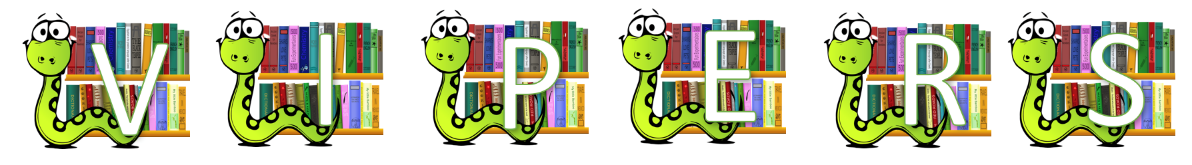 “Treasure Island”“Treasure Island”Part three: Long John Silver and the HispaniolaPart three: Long John Silver and the HispaniolaPart three: Long John Silver and the Hispaniola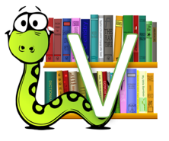 What does Long John Silver mean when he says the Hispaniola is ship-shape?What does Long John Silver mean when he says the Hispaniola is ship-shape?What does Long John Silver mean when he says the Hispaniola is ship-shape?What does Long John Silver mean when he says the Hispaniola is ship-shape?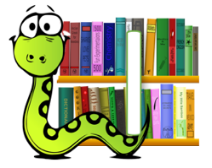 Why is Jim concerned when he first meets Long John Silver? What makes him then lose his initial worries about Long John Silver?Why is Jim concerned when he first meets Long John Silver? What makes him then lose his initial worries about Long John Silver?Why is Jim concerned when he first meets Long John Silver? What makes him then lose his initial worries about Long John Silver?Why is Jim concerned when he first meets Long John Silver? What makes him then lose his initial worries about Long John Silver?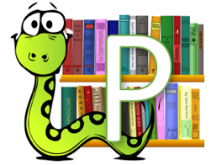 Re-watch the last 5 seconds of the episode, what predictions do you have for the next episode based on the music that’s playing?Re-watch the last 5 seconds of the episode, what predictions do you have for the next episode based on the music that’s playing?Re-watch the last 5 seconds of the episode, what predictions do you have for the next episode based on the music that’s playing?Re-watch the last 5 seconds of the episode, what predictions do you have for the next episode based on the music that’s playing?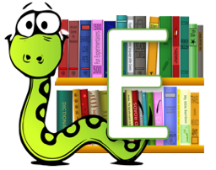 Explain why you think the parrot’s words echo in Jim’s ears for years to come?Explain why you think the parrot’s words echo in Jim’s ears for years to come?Explain why you think the parrot’s words echo in Jim’s ears for years to come?Explain why you think the parrot’s words echo in Jim’s ears for years to come?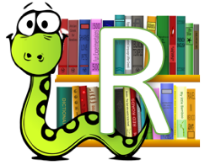 What is Long John Silver’s job on the ship?Why does Jim climb the ship’s rigging? How long does Long John Silver predict the journey will take?What is Long John Silver’s job on the ship?Why does Jim climb the ship’s rigging? How long does Long John Silver predict the journey will take?What is Long John Silver’s job on the ship?Why does Jim climb the ship’s rigging? How long does Long John Silver predict the journey will take?What is Long John Silver’s job on the ship?Why does Jim climb the ship’s rigging? How long does Long John Silver predict the journey will take?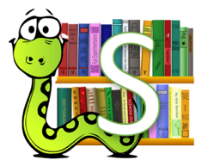 Summarise the events of part three into four sentences. Summarise the events of part three into four sentences. Summarise the events of part three into four sentences. Summarise the events of part three into four sentences. CompareCompare Captain Smollet and Squire Trelawney’s opinions of the crew. How do their opinions differ? Which character do you think will be proved right? Compare Captain Smollet and Squire Trelawney’s opinions of the crew. How do their opinions differ? Which character do you think will be proved right? Compare Captain Smollet and Squire Trelawney’s opinions of the crew. How do their opinions differ? Which character do you think will be proved right? Compare Captain Smollet and Squire Trelawney’s opinions of the crew. How do their opinions differ? Which character do you think will be proved right? Opionion (tick the correct box)Fact Opinion Opionion (tick the correct box)The Hispaniola sails from Bristol. The Hispaniola sails from Bristol. Opionion (tick the correct box)Billy Bones warned Jim of a sailor with only one legBilly Bones warned Jim of a sailor with only one legOpionion (tick the correct box)Long John Silver is trustworthyLong John Silver is trustworthyOpionion (tick the correct box)The Hispaniola is to sail on the midnight tide.  The Hispaniola is to sail on the midnight tide.  